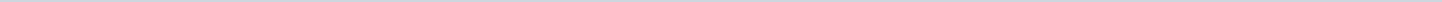 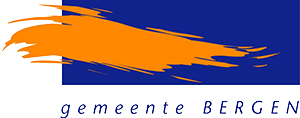 Gemeente Bergen N-HAangemaakt op:Gemeente Bergen N-H28-03-2024 12:15Amendement3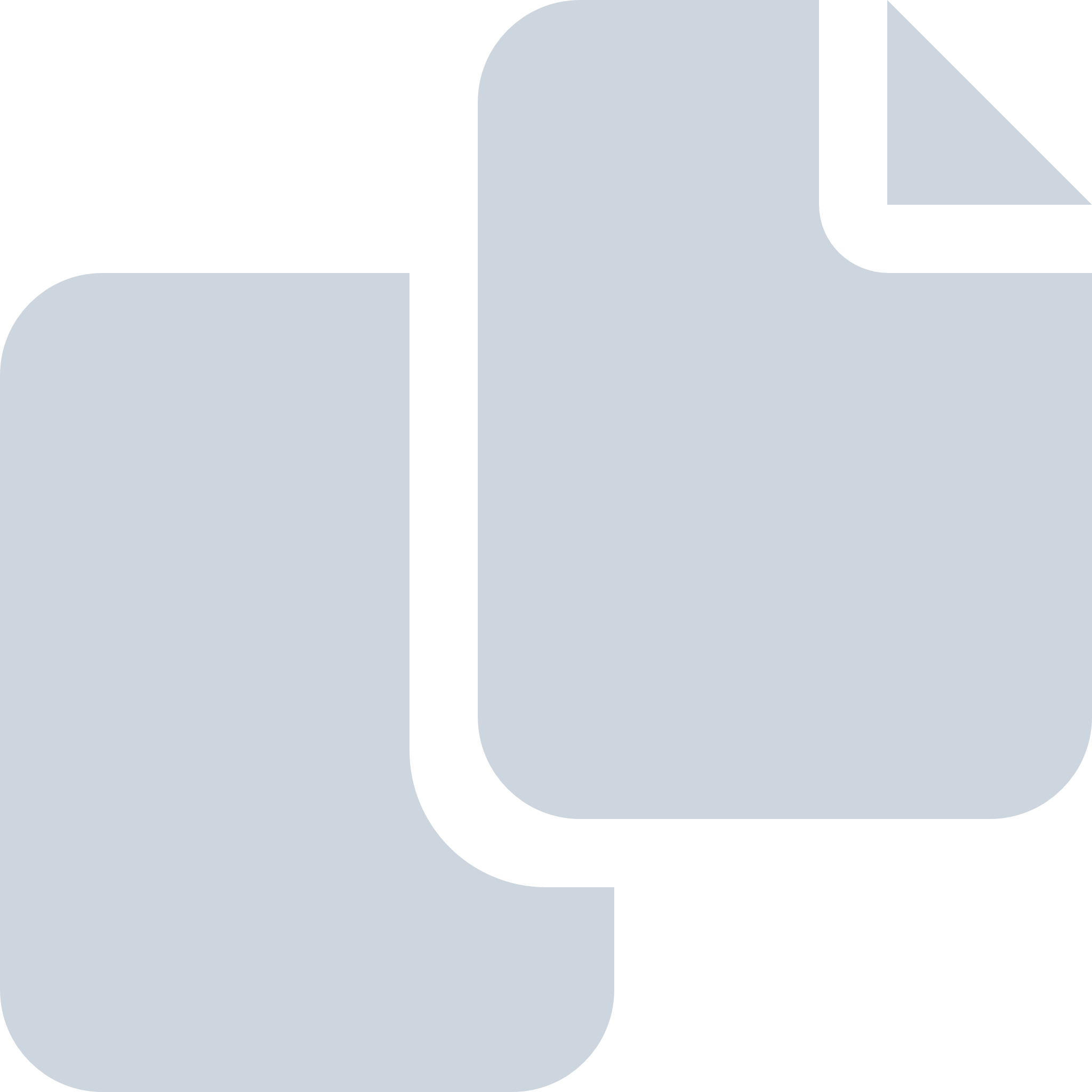 Periode: september 2020#Naam van documentPub. datumInfo1.Lijst moties en amendementen raad d.d. 24 september 202028-09-2020PDF,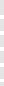 701,16 KB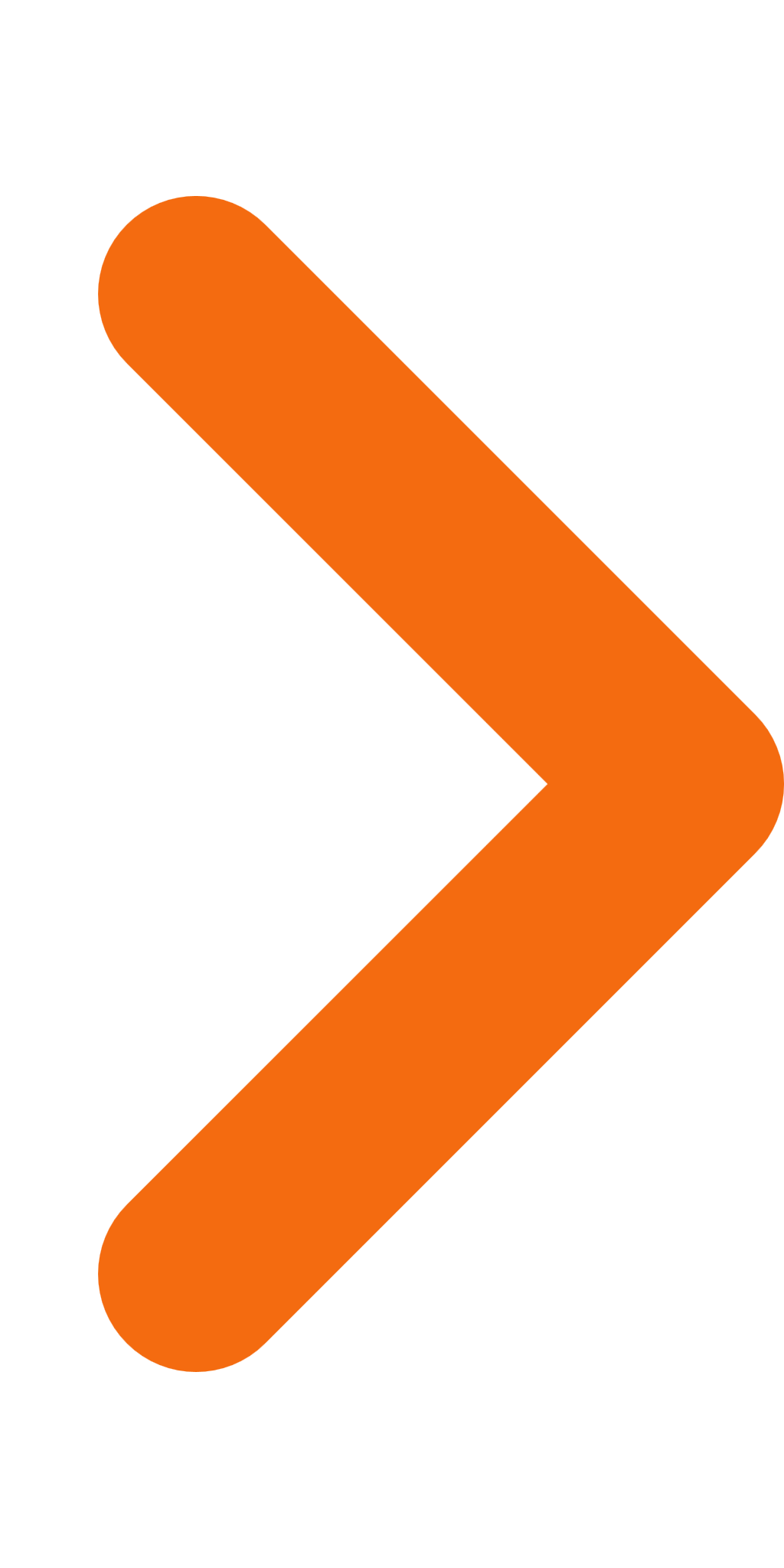 2.Amendement 10B. Fracties: VVD, KL, GL en BBB inzake wijzigen beslispunten RES - ingetrokken28-09-2020PDF,99,04 KB3.Amendement 10A. Fracties: PvdA, KL, GB en CDA inzake ruimte alternatieve invulling RES - aangenomen28-09-2020PDF,110,99 KB